How to Sync Calendar Schedule from Esko Hoops Club website to your iphone.Go to: http://www.eskohoops.org on your HOME COMPUTERFind your team under tabs at topClick on team – scroll down to the Calendar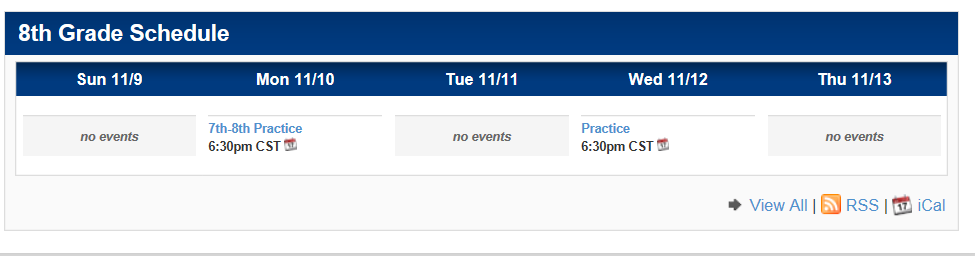 Click on “iCal”This screen will appear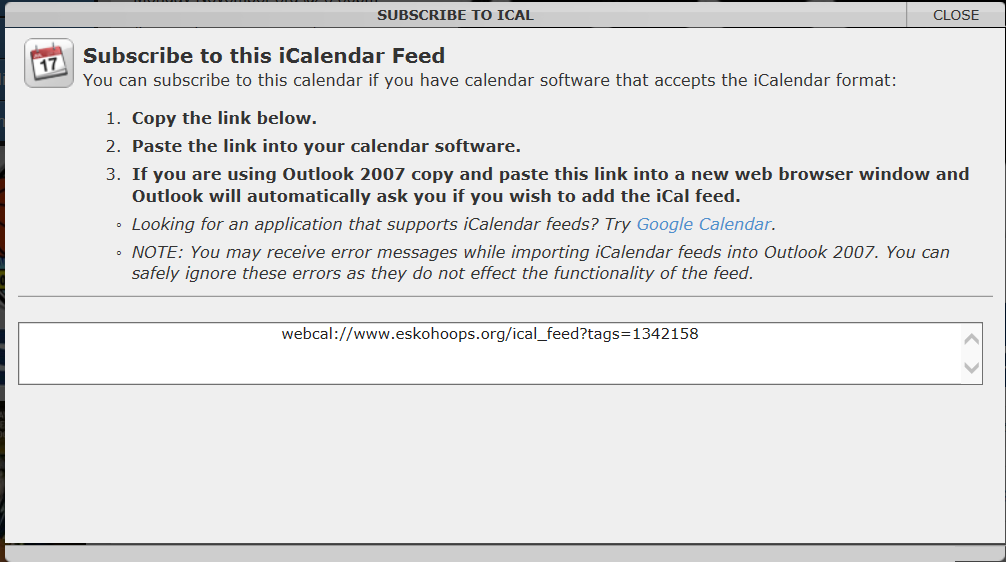 Copy and paste the link into an email that you will send to yourself Open the email on your iphone and click on the linkIt will ask you if you would like to subscribe.Hit “yes” and your done!Your teams schedule will show on your calendar.Any updates to scheduling will automatically update on your iphone.